АДМИНИСТРАЦИЯСалбинского  сельсовета  Ермаковского  района  Красноярского  края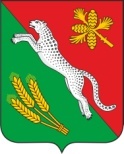 ________________________________________________________________662831, Красноярский край, Ермаковский район село Салба ул. Центральная д. 18, тел. 8 (39138) 34-4-19, 34-4-23ПОСТАНОВЛЕНИЕ11.01.2023 г.  							№  11 - ПОб утверждении программы   «Противодействие экстремизму и профилактика терроризма на территории  Салбинского  сельсовета  Ермаковского  района  Красноярского  края  на 2022 годы»           В соответствии Федеральными Законами от 06.03.2006. № 35-ФЗ «О противодействии терроризму», от 06.10.2003. № 131-ФЗ «Об общих принципах организации местного самоуправления в Российской Федерации», от 25.07.2002  № 114-ФЗ «О противодействии экстремистской деятельности», Указа Президента Российской Федерации от 15.06.2006. № 116 «О мерах по противодействию терроризму», ПОСТАНОВЛЯЮ:         1. В  рамках  подпрограммы  «Обеспечение  безопасности  жизнедеятельности  населения» муниципальной  программы  Салбинского  сельсовета  «Обеспечение  безопасности  и  комфортных  условий  жизнедеятельности  населения  Салбинского  сельсовета"  на 2022 - 2023  гг.  утвердить программу «Противодействие экстремизму и профилактика терроризма на территории на территории  Салбинского  сельсовета  Ермаковского  района  Красноярского  края на 2022 г.» (Приложение № 1).        2. Контроль за исполнением постановления оставляю  за  собой.3.  Постановление  вступает  в  силу  с  момента  обнародования  (опубликования).  Глава  Салбинского  сельсовета		Г.В.  Шпенёва   Приложение 1к постановлению Администрации Салбинского  сельсовета  №  11- П от 11.01.2023 г.Программа «Противодействие экстремизму и профилактика терроризма на территории  Салбинского  сельсовета  Ермаковского  района  Красноярского  края  на 2023 г.»Паспорт программы1.Содержание проблемы и обоснование необходимости её решения программными методами        Программа мероприятий по противодействию  экстремизма, а также минимизации и (или) ликвидации последствий проявлений терроризма и на территории Администрации Салбинского  сельсовета  Ермаковского  района  Красноярского  края  является важнейшим направлением реализации принципов целенаправленной, последовательной работы по консолидации общественно-политических сил, национально-культурных, культурных и религиозных организаций и безопасности граждан. Формирование установок толерантного сознания и поведения, веротерпимости и миролюбия, профилактика различных видов экстремизма имеет в настоящее время особую актуальность, обусловленную сохраняющейся социальной напряженностью в обществе, продолжающимися межэтническими и межконфессиональными конфликтами, ростом сепаратизма и национального экстремизма, являющихся прямой угрозой безопасности не только региона, но и страны в целом. Эти явления в крайних формах своего проявления находят выражение в терроризме, который в свою очередь усиливает деструктивные процессы в обществе. Усиление миграционных потоков остро ставит проблему адаптации молодежи поселения   к новым для них социальным условиям, а также создает проблемы для адаптации принимающего населения к быстрорастущим этнокультурным диаспорам и землячествам, которые меняют демографическую ситуацию нашего  поселения.         Наиболее экстремистки рискогенной группой выступает молодежь, это вызвано как социально- экономическими, так и этнорелигиозными факторами. Особую настороженность вызывает снижение общеобразовательного и общекультурного уровня молодых людей, чем пользуются экстремистки настроенные радикальные политические и религиозные силы.        Таким образом, экстремизм, терроризм и преступность представляют реальную угрозу общественной безопасности, подрывают авторитет органов местного самоуправления и оказывают негативное влияние на все сферы общественной жизни. Их проявления вызывают социальную напряженность, влекут затраты населения, организаций и предприятий на ликвидацию прямого и косвенного ущерба от преступных деяний.        В  Салбинском  сельсовете накоплен положительный опыт по сохранению межнационального мира и согласия, активно ведется работа по искоренению рисков экстремизма в начальной стадии, повышение толерантности населения и преодоления этносоциальных и религиозных противоречий.       Системный подход к мерам, направленным на предупреждение, выявление, устранение причин и условий, способствующих экстремизму, терроризму, совершению правонарушений, является одним из важнейших условий улучшения социально-экономической ситуации в поселении. Для реализации такого подхода необходима муниципальная программа по профилактике терроризма, экстремизма и созданию условий для деятельности добровольных формирований населения по охране общественного порядка, предусматривающая максимальное использование потенциала местного самоуправления и других субъектов в сфере профилактики правонарушений       Программа является документом, открытым для внесения изменений и дополнениями.2.Основные цели и задачи, сроки и этапы реализации программы,а также целевые индикаторы и показатели       Основными целями программы являются противодействие терроризму и экстремизму, защита жизни граждан, проживающих на территории   Салбинского  сельсовета  Ермаковского  района  Красноярского  края от террористических и экстремистских актов,  а также предупреждение возникновения в общественных местах и жилом секторе ситуаций, представляющих опасность для жизни, здоровья, собственности граждан, за счет повышения эффективности профилактики правонарушений.      Основными задачами программы являются:а).Уменьшение проявлений экстремизма и негативного отношения к лицам других национальностей и религиозных конфессий.б).Формирование у населения внутренней потребности в толерантном поведении к людям других национальностей и религиозных конфессий на основе ценностей многонационального российского общества, культурного самосознания, принципов соблюдения прав и свобод человека.в).Формирование толерантности и межэтнической культуры в молодежной среде, профилактика агрессивного поведения.г).Информирование населения Администрации Салбинского  сельсовета  Ермаковского  района  Красноярского  края по вопросам противодействия терроризму и экстремизму.д).Содействие правоохранительным органам в выявлении правонарушений и преступлений данной категории, а также ликвидации их последствий.е).Пропаганда толерантного поведения к людям других национальностей и религиозных конфессий.ж).Организация воспитательной работы среди детей и молодежи, направленная на устранение причин и условий, способствующих совершению действий экстремистского характера.з).Недопущение наличия свастики и иных элементов экстремистской направленности на объектах городской инфраструктуры.       Срок реализации программы рассчитан на 1 год (2023 г.)Реализация всех программных мероприятий рассчитана на весь период реализации программы с 11.01.2023. по 31.12.2023 г. включительно, выделение этапов не предусмотрено.      Планируемые результаты реализации программы приведены в таблице 1.Оценка эффективности реализации программы производится путем сравнения фактически достигнутых показателей за соответствующий год с утвержденными на год значениями целевых индикаторов.3.Система программных мероприятий, в том числе ресурсноеобеспечение программы, с перечнем мероприятий,источникам и направлениям финансирования        Система программных мероприятий  сельской  программы «По профилактике терроризма и экстремизма, а также минимизации и (или) ликвидации последствий проявлений терроризма и экстремизма на территории Салбинского  сельсовета  Ермаковского  района  Красноярского  края на период 2023 года» приведены в приложении № 1.              Основные направления финансирования:Профилактические мероприятия в рамках реализации государственной молодежной политики - усиление антитеррористической защищенности мест массового пребывания граждан, создание условий для повышения оперативности реагирования правоохранительных органов на заявления и сообщения населения о преступлениях, правонарушениях и происшествиях в общественных местах поселения за счет создания комплекса технических средств контроля за ситуацией на улицах и в других общественных местах поселения.4. Нормативное обеспечение программы        Правовую основу для реализации программы определили:а). Федеральные Законы от 06.03.2006. № 35-ФЗ «О противодействии терроризму», от 06.10.2003. № 131-ФЗ «Об общих принципах организации местного самоуправления в Российской Федерации», от 25.07.2002. № 114-ФЗ «О противодействии экстремистской деятельности»; б). Указ Президента Российской Федерации от 15.06. 2006. № 116 «О мерах по противодействию терроризму». Разработка и принятие дополнительных нормативных правовых актов для обеспечения достижения целей реализации программы не предусматриваются.5.Механизм реализации программы, включая организацию управленияпрограммой и контроль за ходом её реализации.      Общее управление реализацией программы и координацию деятельности исполнителей осуществляет муниципальная антитеррористическая комиссия Салбинского  сельсовета  Ермаковского  района  Красноярского  края вносит в установленном порядке предложения по уточнению мероприятий программы с учетом складывающейся социально-экономической ситуации в соответствии с Порядком разработки, формирования и реализации долгосрочных муниципальных целевых программ.      С учетом выделяемых на реализацию программы финансовых средств ежегодно уточняют целевые показатели и затраты по программным мероприятиям, механизм реализации программы, состав исполнителей в установленном порядке. Исполнители программных мероприятий осуществляют текущее управление реализацией программных мероприятий.      Реализация программы осуществляется на основе условий, порядка и правил, утвержденных федеральными, областными и муниципальными нормативными правовыми актами.       Отчеты о ходе работ по программе по результатам за год и за весь период действия программы подготавливает главный распорядитель средств местного бюджета Администрация  Салбинского  сельсовета  Ермаковского  района  Красноярского  края.       Контроль за реализацией программы осуществляет Администрация Салбинского  сельсовета  Ермаковского  района  Красноярского  края.6. Оценка социально-экономической эффективности программы    Программа носит ярко выраженный социальный характер, результаты реализации ее мероприятий будут оказывать позитивное влияние на различные стороны жизни населения Администрация Салбинского  сельсовета  Ермаковского  района  Красноярского  края.      Реализация программы позволит:а).Создать условия для эффективной совместной работы подразделений Администрация Салбинского  сельсовета  Ермаковского  района  Красноярского  края, правоохранительных органов, учреждений социальной сферы, общественных организаций и граждан поселения, направленной на профилактику экстремизма, терроризма и правонарушений.б).Улучшить информационно-пропагандистское обеспечение деятельности по профилактике экстремизма, терроризма и правонарушений.в).Стимулировать и поддерживать гражданские инициативы правоохранительной направленности.г). Создавать условия для деятельности добровольных формирований населения по охране общественного порядка.д).Повысить антитеррористическую защищенность мест массового пребывания граждан, создать условия для повышения оперативности реагирования правоохранительных органов на заявления и сообщения населения о преступлениях, правонарушениях и происшествиях в общественных местах поселения.       Полное и своевременное выполнение мероприятий программы будет способствовать созданию в общественных местах и на улицах поселения обстановки спокойствия и безопасности.       Экономическая эффективность Программы будет выражена снижением прямых и косвенных экономических потерь от проявлений экстремизма, терроризма и преступлений в общественных местах.       Оценка эффективности реализации программы осуществляется в соответствии с методикой оценки, изложенной в приложении № 2 к настоящей программе.Приложение №1 к программе «Противодействиеэкстремизму и профилактика терроризма на территории Салбинского  сельсовета  Ермаковского  района  Красноярского  края  на 2023 год»Система программных мероприятий программы «Противодействие  экстремизму и профилактика терроризма на территории Салбинского  сельсовета  Ермаковского  района  Красноярского  края на период 2023 год»Приложение № 2 к программе «Противодействие экстремизму и профилактика терроризмана территории Салбинского  сельсовета  Ермаковского  района  Красноярского  краяна 2023 год»Методика оценки эффективности программы «Противодействие экстремизму и профилактика терроризма на территории  Салбинского  сельсовета»       Бюджетная эффективность программы определяется как соотношение фактического использования средств, запланированных на реализацию программы, к утвержденному плану:       При значении показателя эффективности:           100 процентов – реализация программы считается эффективной;менее 100 процентов – реализация программы считается неэффективной;более 100 процентов – реализация программы считается наиболее эффективной.Оценка эффективности реализации программы производится путем сравнения фактически достигнутых показателей за соответствующий год с утвержденными на год значениями целевых индикаторов.       Социально-экономический эффект от реализации программы выражается в:1.Совершенствовании форм и методов работы органов местного самоуправления по профилактике терроризма и экстремизма, проявлений ксенофобии, национальной и расовой нетерпимости, противодействию этнической дискриминации на территории   Салбинского  сельсовета.2.Распространении культуры интернационализма, согласия, национальной и религиозной терпимости в среде учащихся общеобразовательных учреждений.3.Гармонизации межнациональных отношений, повышение уровня этносоциальной комфортности.4.Формировании нетерпимости ко всем фактам террористических и экстремистских проявлений, а также толерантного сознания, позитивных установок к представителям иных этнических и конфессиональных сообществ.5.Укреплении и культивирование в молодежной среде атмосферы межэтнического согласия и толерантности.6.Недопущении создания и деятельности националистических экстремистских молодежных группировок.7.Формировании единого информационного пространства для пропаганды и распространения на территории   Салбинского  сельсовета идей толерантности, гражданской солидарности, уважения к другим культурам, в том числе через муниципальные средства массовой информации.1.Наименование муниципальной программыПрограмма «Противодействиеэкстремизму и профилактика терроризма  на территории Салбинского  сельсовета  Ермаковского  района  Красноярского  края  на  2023 г. (далее - программа).2. Основание разработки программыФедеральные Законы от 06.03.2006. № 35-ФЗ «О противодействии терроризму», от 06.10.2003. № 131-ФЗ «Об общих принципах организации местного самоуправления в Российской Федерации», от 25.07.2002. № 114-ФЗ «О противодействии экстремистской деятельности», Указ Президента Российской Федерации от 15.06. 2006. № 116 «О мерах по противодействию терроризму», Устав   Салбинского  сельсовета  Ермаковского  района  Красноярского  края3.Основные цели программыПротиводействие терроризму и экстремизму и защита жизни граждан, проживающих на территории Салбинского  сельсовета  от террористических и экстремистских актов 4.Основные задачи программы4.1.Уменьшение проявлений экстремизма и негативного отношения к лицам других национальностей и религиозных конфессий. 4.2.Формирование у населения внутренней потребности в толерантном поведении к людям других национальностей и религиозных конфессий на основе ценностей многонационального российского общества, культурного самосознания, принципов соблюдения прав и свобод человека. 4.3.Формирование толерантности и межэтнической культуры в молодежной среде, профилактика агрессивного поведения. 4.4.Информирование населения Салбинского  сельсовета  по вопросам противодействия терроризму и экстремизму. 4.5.Содействие правоохранительным органам в выявлении правонарушений и преступлений данной категории, а также ликвидации их последствий. 4.6.Пропаганда толерантного поведения к людям других национальностей и религиозных конфессий. 4.7.Организация воспитательной работы среди детей и молодежи, направленная на устранение причин и условий, способствующих совершению действий экстремистского характера. 4.8.Недопущение наличия свастики и иных элементов экстремистской направленности на объектах сельской  инфраструктуры.5.Срок реализации программы2023  год.6.Структура программы6.1. Паспорт программы.6.2.Раздел 1. Содержание проблемы и обоснование необходимости ее решения программными методами.6.3.Раздел 2. Основные цели и задачи, сроки и этапы реализации программы, а также целевые индикаторы и показатели.6.4.Раздел 3. Система программных мероприятий, в том числе ресурсное обеспечение программы, с перечнем мероприятий, источникам и направлениям финансирования.6.5.Раздел 4. Нормативное обеспечение программы.6.6.Раздел 5. Механизм реализации программы, включая организацию управления программой и контроль за ходом ее реализации.6.7.Раздел 6. Оценка эффективности социально-экономических и экологических последствий от реализации программы.7.Исполнители программыАдминистрация Салбинского  сельсовета  Ермаковского  района  Красноярского  края8.Источники финансирования программы 8.1  Бюджет  Салбинского  сельсовета  Ермаковского  района  Красноярского  края8.Источники финансирования программы8.2.Размер, расходуемых средств на реализацию программы, может уточняться и корректироваться, исходя из возможностей местного бюджета, инфляционных процессов и экономической ситуации на территории   Салбинского  сельсовета  Ермаковского  района  Красноярского  края9.Ожидаемые конечные результаты реализации программы9.1.Совершенствование форм и методов работы органов местного самоуправления по профилактике терроризма и экстремизма, проявлений ксенофобии, национальной и расовой нетерпимости, противодействию этнической дискриминации на территории   Салбинского  сельсовета  Ермаковского  района  Красноярского  края9.2.Распространение культуры интернационализма, согласия, национальной и религиозной терпимости в среде учащихся общеобразовательных учебных учреждений. 9.3.Гармонизация межнациональных отношений, повышение уровня этносоциальной комфортности. 9.4.Формирование нетерпимости ко всем фактам террористических и экстремистских проявлений, а также толерантного сознания, позитивных установок к 
представителям иных этнических и конфессиональных сообществ. 9.5.Укрепление и культивирование в молодежной среде атмосферы межэтнического согласия и толерантности. 9.6.Недопущение создания и деятельности националистических экстремистских молодежных группировок. 9.7.Формирование единого информационного пространства для пропаганды и распространения на территории Салбинского  сельсовета  Ермаковского  района  Красноярского  края  идей толерантности, гражданской солидарности, уважения к другим культурам, в том числе через муниципальные средства массовой информации.10. Система организации контроля за исполнением программы Администрации Салбинского  сельсовета  Ермаковского  района  Красноярского  края  по итогам каждого года осуществляет контроль за реализацией программы. Вносит в установленном порядке предложения по уточнению мероприятий программы с учетом складывающейся социально-экономической ситуации.п/пНаименование показателяБазовый показатель по 2023 году (кол-во)п/пНаименование показателяБазовый показатель по 2023 году (кол-во)202312341.Совершение (попытка совершения) террористических актов на территории  Салбинского  сельсовета  Ермаковского  района  Красноярского  края002.Совершение актов экстремистской направленности против соблюдения прав и свобод человека на территории   Салбинского сельсовета  Ермаковского  района  Красноярского  края00№ п/пНаименование мероприятияИсполнительСроки исполне-нияИсточники финансирова-нияОбъём финансирования, тыс. руб.Объём финансирования, тыс. руб.Объём финансирования, тыс. руб.Объём финансирования, тыс. руб.Объём финансирования, тыс. руб.№ п/пНаименование мероприятияИсполнительСроки исполне-нияИсточники финансирова-нияВсего20231234561Информировать жителей  Администрации Салбинского  сельсовета о порядке действий при угрозе возникновения террористических актов, посредством размещения информации   всеми  возможными  средствамиАдминистрация Салбинского  сельсоветаПостоянно в течение годаСредства местного бюджета002Организовать подготовку проектов, изготовление, приобретение буклетов, плакатов, памяток и рекомендаций для учреждений, предприятий, организаций, расположенных на территории  Салбинского  сельсовета  по антитеррористической тематикеАдминистрация Салбинского  сельсоветаДо 01.12.2023Средства местного бюджета5,05,03Обеспечить подготовку и размещение в местах массового пребывания граждан информационных материалов о действиях в случае возникновения угроз террористического характера, а также размещение соответствующей информации на стендах До 01.11.2023Без финансирования4Запрашивать и получать в установленном порядке необходимые материалы и информацию в территориальных органах федеральных органов исполнительной власти, исполнительных органов государственной власти района, правоохранительных органов, общественных объединений, организаций и должностных лиц Администрация Салбинского  сельсоветаПостоянно в течение годаБез финансирования5Проводить комплекс мероприятий по выявлению и пресечению изготовления и распространения литературы, аудио- и видеоматериалов, экстремистского толка, пропагандирующих разжигание национальной, расовой и религиозной враждыАдминистрация Салбинского  сельсоветаПостоянно в течение годаБез финансирования6Осуществлять еженедельный обход территории   Салбинского  сельсовета   на предмет выявления и ликвидации последствий экстремистской деятельности, которые проявляются в виде нанесения на архитектурные сооружения символов и знаков экстремистской направленности Администрация Салбинского  сельсоветаПостоянно в течение годаБез финансирования7Организация постоянного патрулирования в местах массового скопления людей и отдыха населения селаАдминистрация Салбинского  сельсоветаПостоянно в течение годаБез финансирования8Осуществлять еженедельный обход территории муниципального образования на предмет выявления мест концентрации молодежи. Уведомлять о данном факте прокуратуру и ОВД по Ермаковскому  району Администрация Салбинского  сельсоветаПостоянно в течение годаБез финансирования9Организация в учебных заведениях профилактической работы, направленной на недопущение вовлечения детей и подростков в незаконную деятельность религиозных сект и экстремистских организаций. Распространение идей межнациональной терпимости, дружбы, добрососедства, взаимного уваженияМБУ  «Салбинская  СОШ»Постоянно в течение годаБез финансирования10Организовать размещение на информационных стендах информации для требований действующего миграционного законодательства, а также контактных телефонов о том, куда следует обращаться в случаях совершения в отношении них противоправных действийАдминистрация Салбинского  сельсоветаПостоянно в течение годаБез финансирования11Организовать и провести тематические мероприятия: фестивали, конкурсы, викторины, с целью формирования у граждан уважительного отношения к традициям и обычаям различных народов и национальностей  Филиал МБУ ЕЦКС 1 раз в кварталБез финансирования12Создание на базе сельских библиотек зональных информационных центров по проблемам профилактики терроризма и экстремизма. Изготовление информационно-пропагандистских материалов профилактического характера  Филиал  ЕЦБС Салбинского  сельсоветаДо 01.11.2023 г.Без финансирования13Привлечение казачества и общественности поселения в деятельности формирований правоохранительной направленности, добровольных народных дружин, оперативных отрядов, активизация работы внештатных сотрудников полиции по вопросам предупреждения и профилактики возникновения террористических актов Администрация Салбинского  сельсоветаПостоянно в течение годаБез финансирования14Через средства массовой информации информировать граждан о наличии в  Администрации сельсовета телефонных линий для сообщения фактов  террористической экстремистской и деятельности Администрация Салбинского  сельсоветаПостоянно в течение годаБез финансированияИТОГОСредства местного бюджета5,05,0фактическое использование средствх100 процентов  утвержденный планх100 процентов